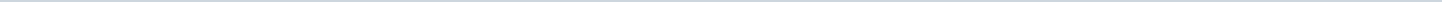 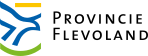 Provincie FlevolandAangemaakt op:Provincie Flevoland28-03-2024 12:05Ingekomen stukken21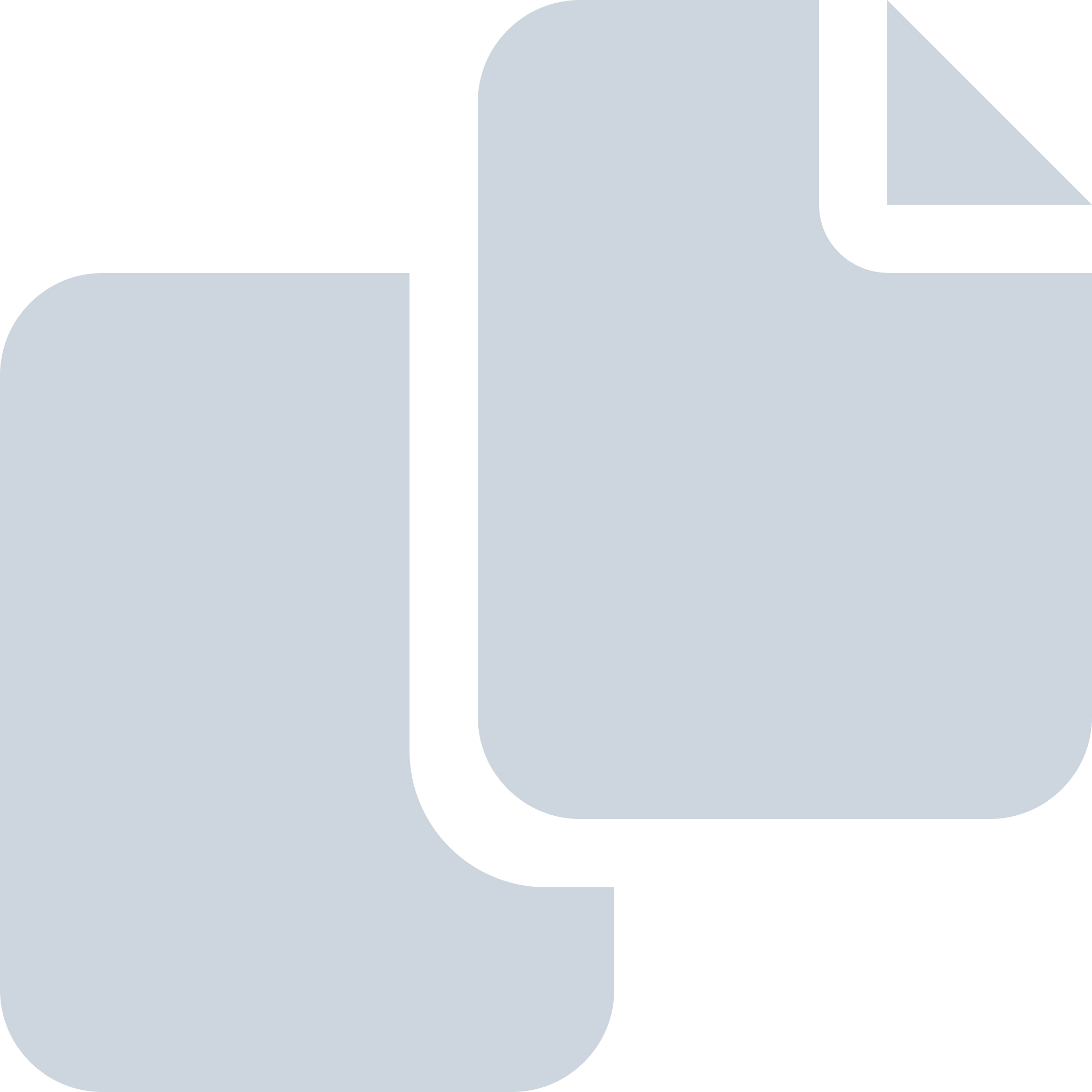 Periode: december 2012#Naam van documentPub. datumInfo1.Erfgoedvereniging Heemschut.pdf20-12-2012PDF,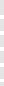 941,01 KB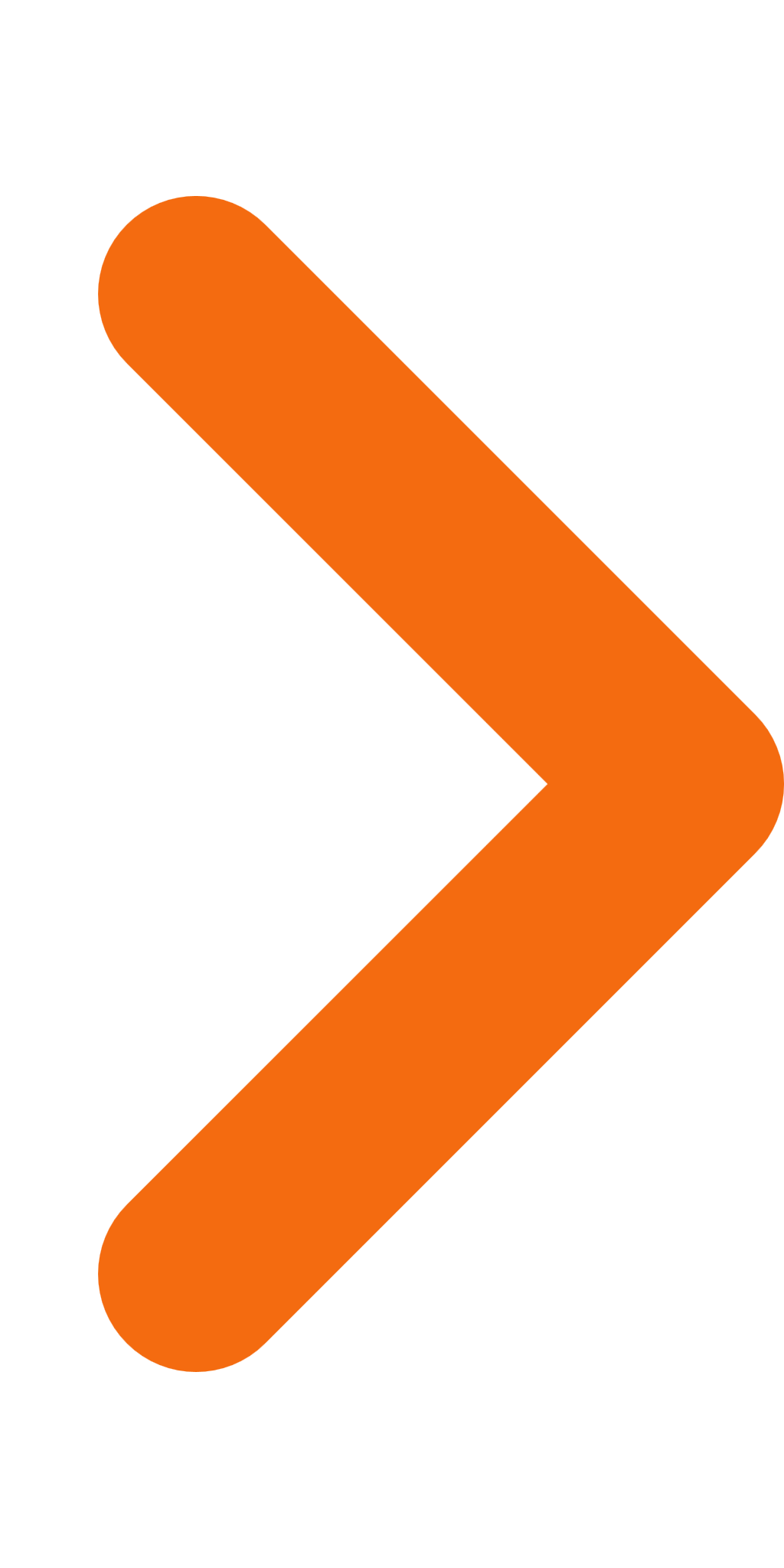 2.Mededeling PS - gezamenlijke brief 12 provincies over Sensooroprganisaties.pdf20-12-2012PDF,276,78 KB3.jaarbericht 2011-2012 Eerste kamer der Staten Generaal.pdf20-12-2012PDF,1,91 MB4.Mededeling doorlichting begrotingsposten UP7 1.4.pdf20-12-2012PDF,27,21 KB5.Verslag Programmaraad Randstedelijke Rekenkamer 13 november 2012.pdf20-12-2012PDF,27,65 KB6.Controleplan 2012 Flevoland - Grip op de financiele positie.pdf20-12-2012PDF,8,37 MB7.Mededeling nevenfuncties en zakelijke belangen Bert Gijsberts.PDF18-12-2012PDF,826,84 KB8.Mededeling PS doelmatig vaarwegbeheer november 2012.pdf14-12-2012PDF,214,42 KB9.Mededeling Rapport verantwoord over de drempel.pdf14-12-2012PDF,141,61 KB10.Mededeling Verlengen concessie IJsselmond 2005-2011.pdf14-12-2012PDF,303,49 KB11.Terugkoppeling PRES Conferentie 12 oktober 201213-12-2012PDF,2,44 MB12.Mededeling Provinciaal Uitvoeringsprogr Leefomgevingstaken 2013 en programma PUL13-12-2012PDF,1,24 MB13.Brief Ministerie Binnenlandse zaken ivm bezoldiging CdK's, onkostenvergoeding leden GS, leden PS en commissieleden13-12-2012PDF,3,23 MB14.Brief aan PS; Informatie open planproces Natuur in Flevoland13-12-2012PDF,129,34 KB15.Mededeling PS - Zorginnovatiewedstrijd Betere Zorg Mijn Idee!13-12-2012PDF,169,34 KB16.Mededeling PS - Inkoopadvies 2013 - Bureau Jeugdzorg Flevoland13-12-2012PDF,23,56 KB17.Portfeuilleverdeling college GS van Flevoland 2012 -201513-12-2012PDF,208,71 KB18.Mededeling aan PS over Veiligheid fietsoversteken op provinciale GOW s13-12-2012PDF,737,24 KB19.Mededeling - Besluitvorming_OV-SAAL_middellange_termijn.DOC06-12-2012PDF,70,50 KB20.Brief burger mbt stijging_reiskosten_scholieren_vanwege_Hanzelijn_zonder_naw_gegevens.pdf06-12-2012PDF,21,62 KB21.Afschrift Zuid-Holland correspondentie aan staatssecretaris VWS betref financiering Sensoororganisaties06-12-2012PDF,1,25 MB